CCSS Algebra 1		AA3 Systems Notes				Name________________________I can determine whether or not a coordinate point is a SOLUTION to a SYSTEM.I can GRAPH a SYSTEM to determine the SOLUTION.(0, 5) is a SOLUTION to because               ANDSolve the system by GRAPHING:(0, 5) is a SOLUTION to because               ANDSolution (__, ___)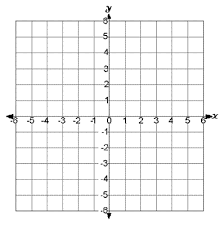 I can use the EQUAL VALUES METHOD to find the SOLUTION to a SYSTEM.I can use SUBSTITUTION to find the SOLUTION to a SYSTEM.For the SYSTEM shown,1. The 1st Step to solving is to make     _____________= ______________2. The SOLUTION to the SYSTEM is     x = _____ and y = _____ or ( ____, _____ )For the SYSTEM shown, 1. The 1st Step to solving is by replacing the ____ in _______ with ________2. The SOLUTION to the SYSTEM is     x = ______ and y = _____ or ( _____, ______)For the SYSTEM shown,1. The 1st Step to solving is to make     _____________= ______________2. The SOLUTION to the SYSTEM is     x = _____ and y = _____ or ( ____, _____ )For the SYSTEM shown, 1. The 1st Step to solving is by replacing the ____ in _______ with ________2. The SOLUTION to the SYSTEM is     x = ______ and y = _____ or ( _____, ______)I can use ELIMINATION to find the SOLUTION to a SYSTEM.I can use ELIMINATION with MULTIPLICATION to find the SOLUTION to a SYSTEM.For the SYSTEM shown,1. If I ADD the two equations together, the ____ willbe eliminated and the equation will become __________ = __________2. Once I find the value of x, I can find y by solving the equation _____________= _______ 3. The SOLUTION to the SYSTEM is     x = _____ and y = _____ or ( ____, _____ )For the SYSTEM shown,1. The 1st Step to solving is to MULTIPLY     ___________  by ____.2. The 2nd Step to solving is: 3. The SOLUTION to the SYSTEM is     x = _____ and y = _____ or ( ____, _____ )For the SYSTEM shown,1. If I ADD the two equations together, the ____ willbe eliminated and the equation will become __________ = __________2. Once I find the value of x, I can find y by solving the equation _____________= _______ 3. The SOLUTION to the SYSTEM is     x = _____ and y = _____ or ( ____, _____ )For the SYSTEM shown,1. The 1st Step to solving is to MULTIPLY     ___________  by ____.2. The 2nd Step to solving is: 3. The SOLUTION to the SYSTEM is     x = _____ and y = _____ or ( ____, _____ )I can determine is a SYSTEM has NO SOLUTION or an INFINITE NUMBER OF SOLUTIONS.Extra Practice: and and and 1.  If a SYSTEM has NO SOLUTION, the graphs of     the two lines in the SYSTEM are ____________.2.  If a SYSTEM has an INFINITE NUMBER OF        SOLUTIONS, the graphs of the two lines in the      SYSTEM are _______________.3.  If a SYSTEM has NO SOLUTION, using EQUAL      VALUES, SUBSTITUTION or ELIMINATION will      result in an equation like ______= _______.4.  If a SYSTEM has an INFINITE NUMBER OF       SOLUTIONS, using EQUAL VALUES,      SUBSTITUTION or ELIMINATION will result in an      equation like ______= _______.Extra Practice: and and and 1.  If a SYSTEM has NO SOLUTION, the graphs of     the two lines in the SYSTEM are ____________.2.  If a SYSTEM has an INFINITE NUMBER OF        SOLUTIONS, the graphs of the two lines in the      SYSTEM are _______________.3.  If a SYSTEM has NO SOLUTION, using EQUAL      VALUES, SUBSTITUTION or ELIMINATION will      result in an equation like ______= _______.4.  If a SYSTEM has an INFINITE NUMBER OF       SOLUTIONS, using EQUAL VALUES,      SUBSTITUTION or ELIMINATION will result in an      equation like ______= _______.Extra Practice: and and and 